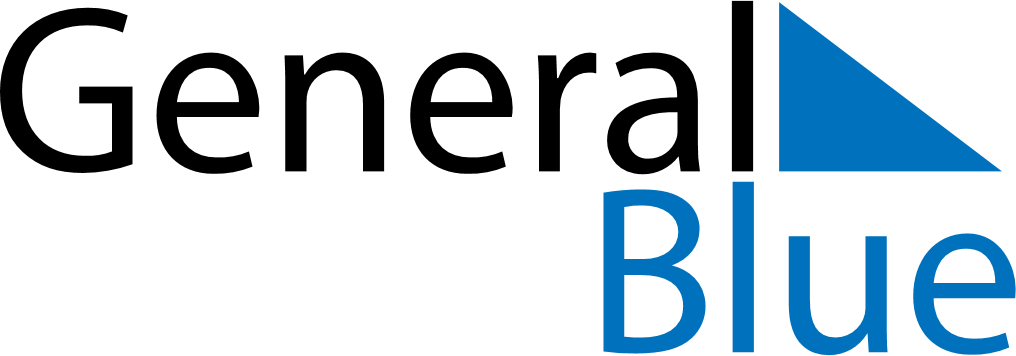 June 2024June 2024June 2024June 2024June 2024June 2024June 2024Elvestad, Viken, NorwayElvestad, Viken, NorwayElvestad, Viken, NorwayElvestad, Viken, NorwayElvestad, Viken, NorwayElvestad, Viken, NorwayElvestad, Viken, NorwaySundayMondayMondayTuesdayWednesdayThursdayFridaySaturday1Sunrise: 4:08 AMSunset: 10:19 PMDaylight: 18 hours and 10 minutes.23345678Sunrise: 4:07 AMSunset: 10:21 PMDaylight: 18 hours and 13 minutes.Sunrise: 4:06 AMSunset: 10:22 PMDaylight: 18 hours and 16 minutes.Sunrise: 4:06 AMSunset: 10:22 PMDaylight: 18 hours and 16 minutes.Sunrise: 4:04 AMSunset: 10:24 PMDaylight: 18 hours and 19 minutes.Sunrise: 4:03 AMSunset: 10:25 PMDaylight: 18 hours and 22 minutes.Sunrise: 4:02 AMSunset: 10:27 PMDaylight: 18 hours and 24 minutes.Sunrise: 4:01 AMSunset: 10:28 PMDaylight: 18 hours and 27 minutes.Sunrise: 4:00 AMSunset: 10:29 PMDaylight: 18 hours and 29 minutes.910101112131415Sunrise: 3:59 AMSunset: 10:31 PMDaylight: 18 hours and 31 minutes.Sunrise: 3:59 AMSunset: 10:32 PMDaylight: 18 hours and 33 minutes.Sunrise: 3:59 AMSunset: 10:32 PMDaylight: 18 hours and 33 minutes.Sunrise: 3:58 AMSunset: 10:33 PMDaylight: 18 hours and 35 minutes.Sunrise: 3:57 AMSunset: 10:34 PMDaylight: 18 hours and 36 minutes.Sunrise: 3:57 AMSunset: 10:35 PMDaylight: 18 hours and 38 minutes.Sunrise: 3:56 AMSunset: 10:36 PMDaylight: 18 hours and 39 minutes.Sunrise: 3:56 AMSunset: 10:36 PMDaylight: 18 hours and 40 minutes.1617171819202122Sunrise: 3:56 AMSunset: 10:37 PMDaylight: 18 hours and 41 minutes.Sunrise: 3:56 AMSunset: 10:38 PMDaylight: 18 hours and 42 minutes.Sunrise: 3:56 AMSunset: 10:38 PMDaylight: 18 hours and 42 minutes.Sunrise: 3:55 AMSunset: 10:38 PMDaylight: 18 hours and 42 minutes.Sunrise: 3:55 AMSunset: 10:39 PMDaylight: 18 hours and 43 minutes.Sunrise: 3:56 AMSunset: 10:39 PMDaylight: 18 hours and 43 minutes.Sunrise: 3:56 AMSunset: 10:39 PMDaylight: 18 hours and 43 minutes.Sunrise: 3:56 AMSunset: 10:39 PMDaylight: 18 hours and 43 minutes.2324242526272829Sunrise: 3:56 AMSunset: 10:40 PMDaylight: 18 hours and 43 minutes.Sunrise: 3:57 AMSunset: 10:40 PMDaylight: 18 hours and 42 minutes.Sunrise: 3:57 AMSunset: 10:40 PMDaylight: 18 hours and 42 minutes.Sunrise: 3:57 AMSunset: 10:39 PMDaylight: 18 hours and 42 minutes.Sunrise: 3:58 AMSunset: 10:39 PMDaylight: 18 hours and 41 minutes.Sunrise: 3:59 AMSunset: 10:39 PMDaylight: 18 hours and 40 minutes.Sunrise: 3:59 AMSunset: 10:39 PMDaylight: 18 hours and 39 minutes.Sunrise: 4:00 AMSunset: 10:38 PMDaylight: 18 hours and 37 minutes.30Sunrise: 4:01 AMSunset: 10:38 PMDaylight: 18 hours and 36 minutes.